Еда 12.10.21       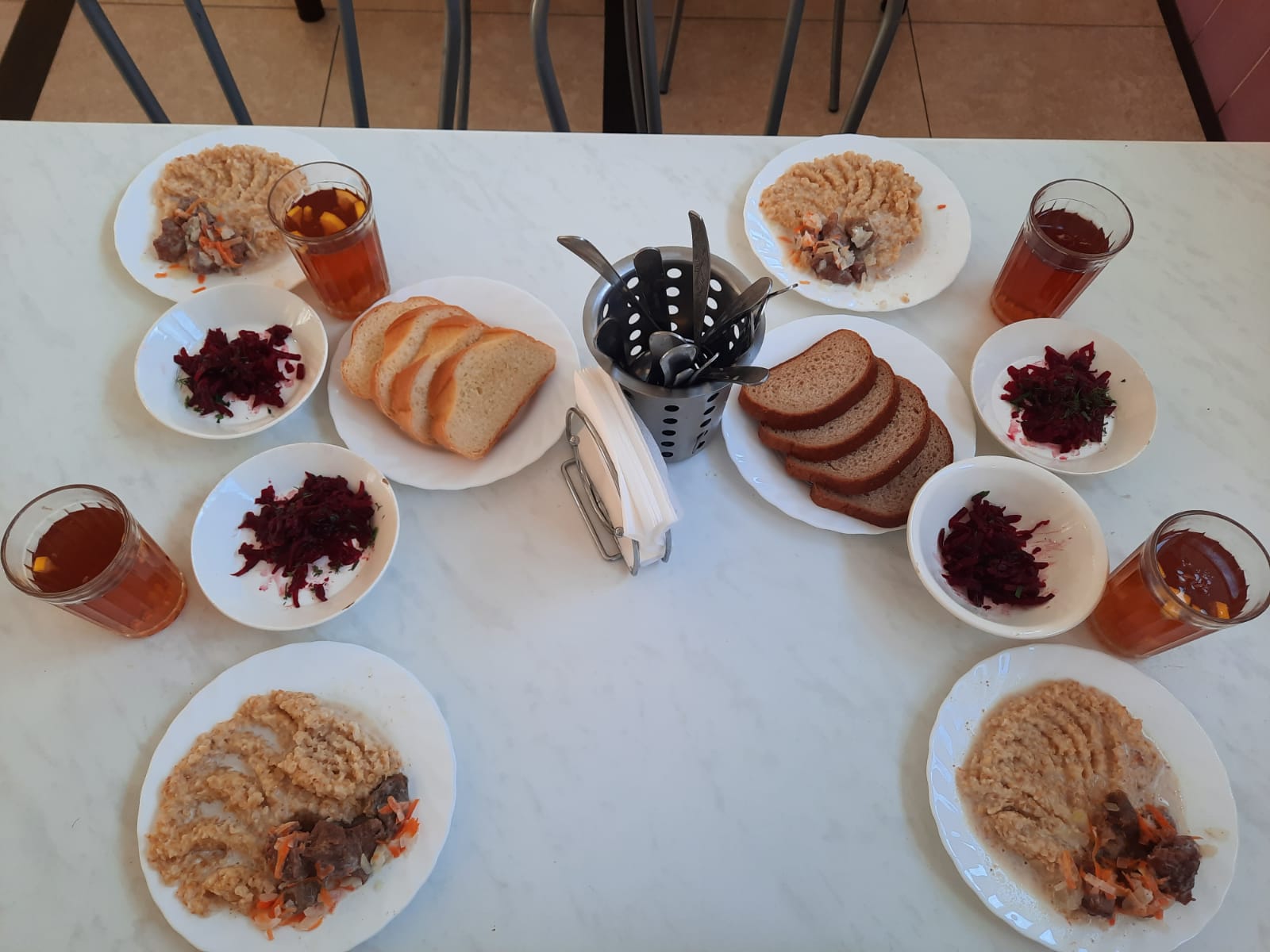 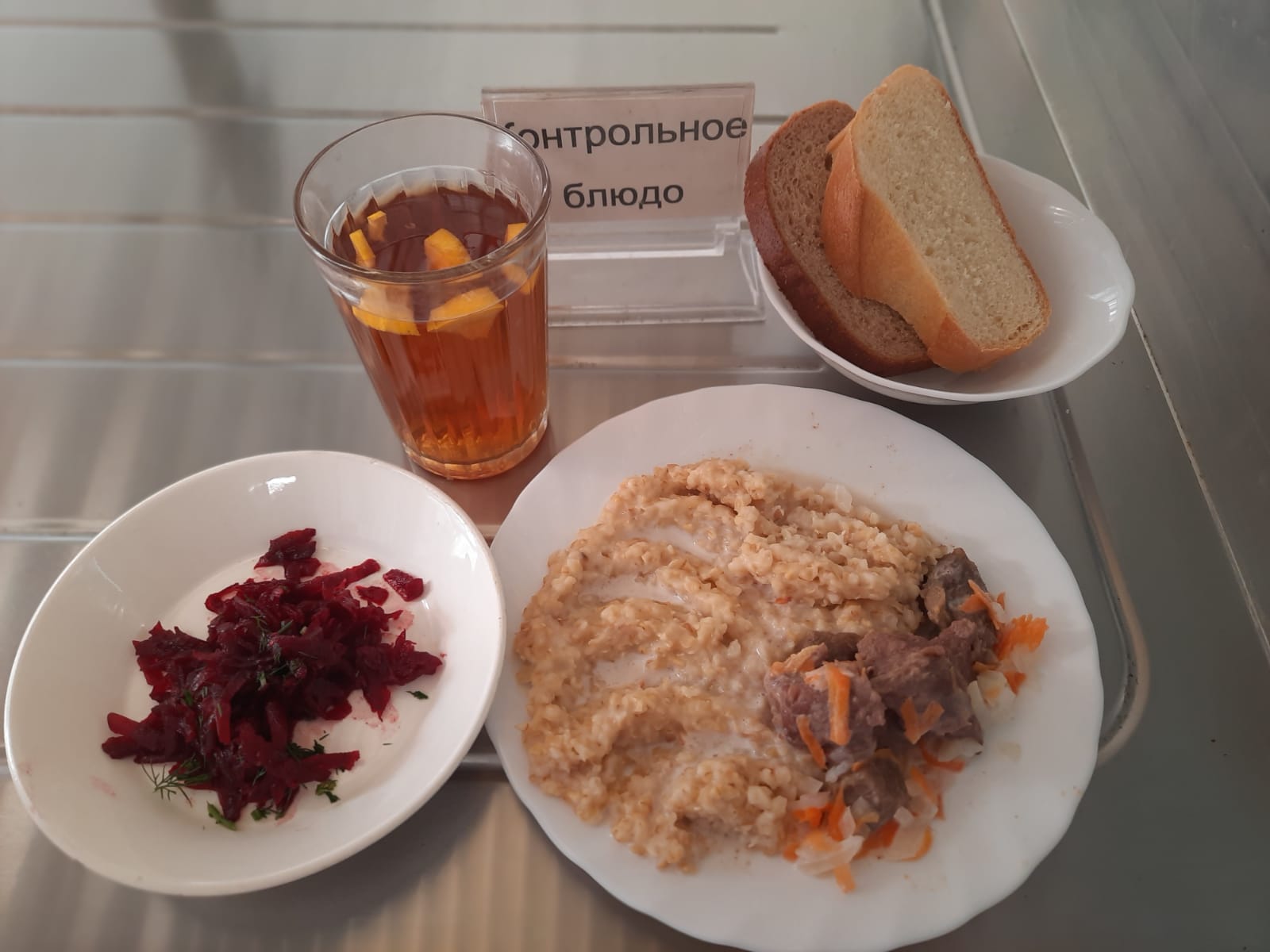 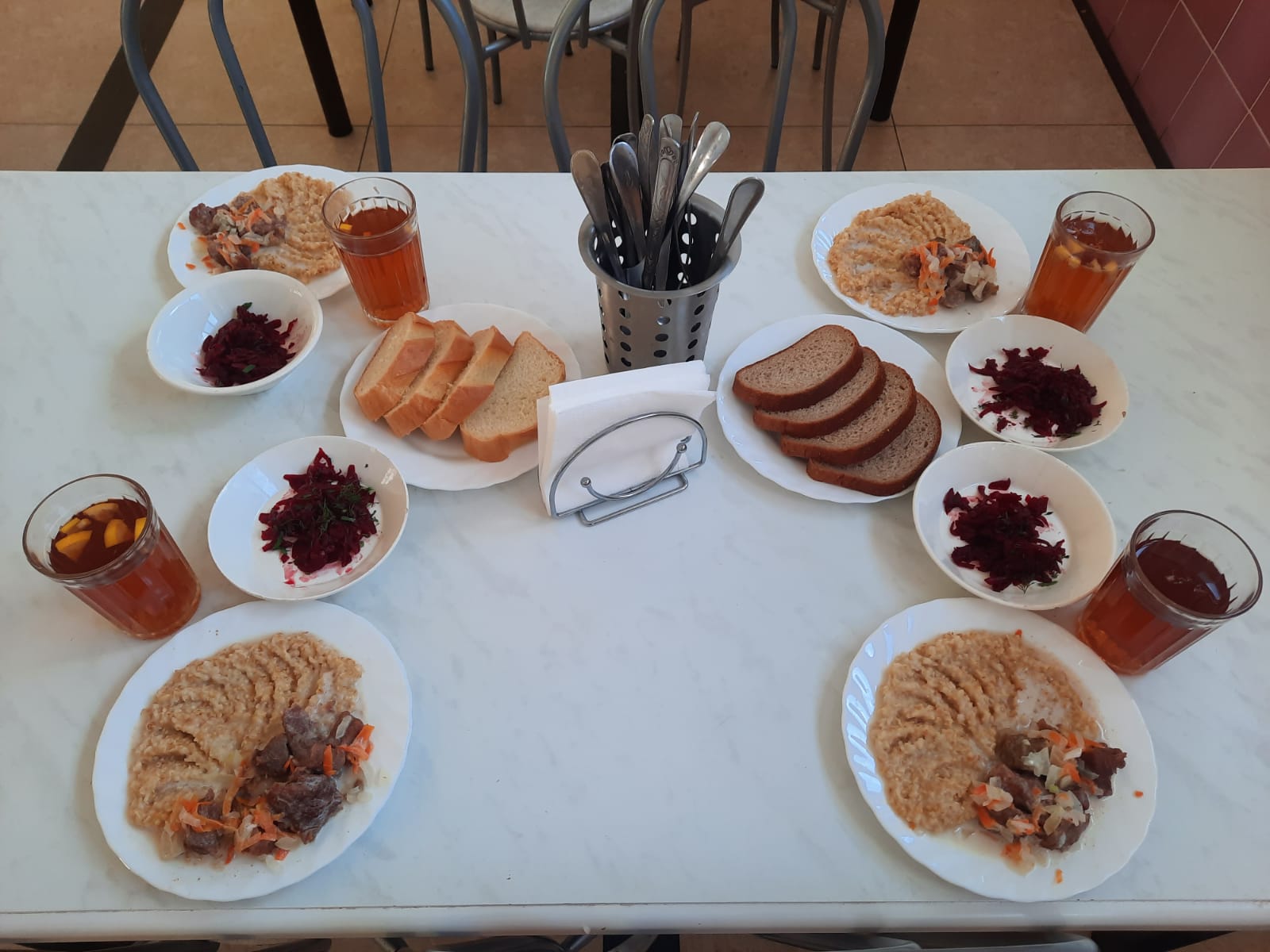 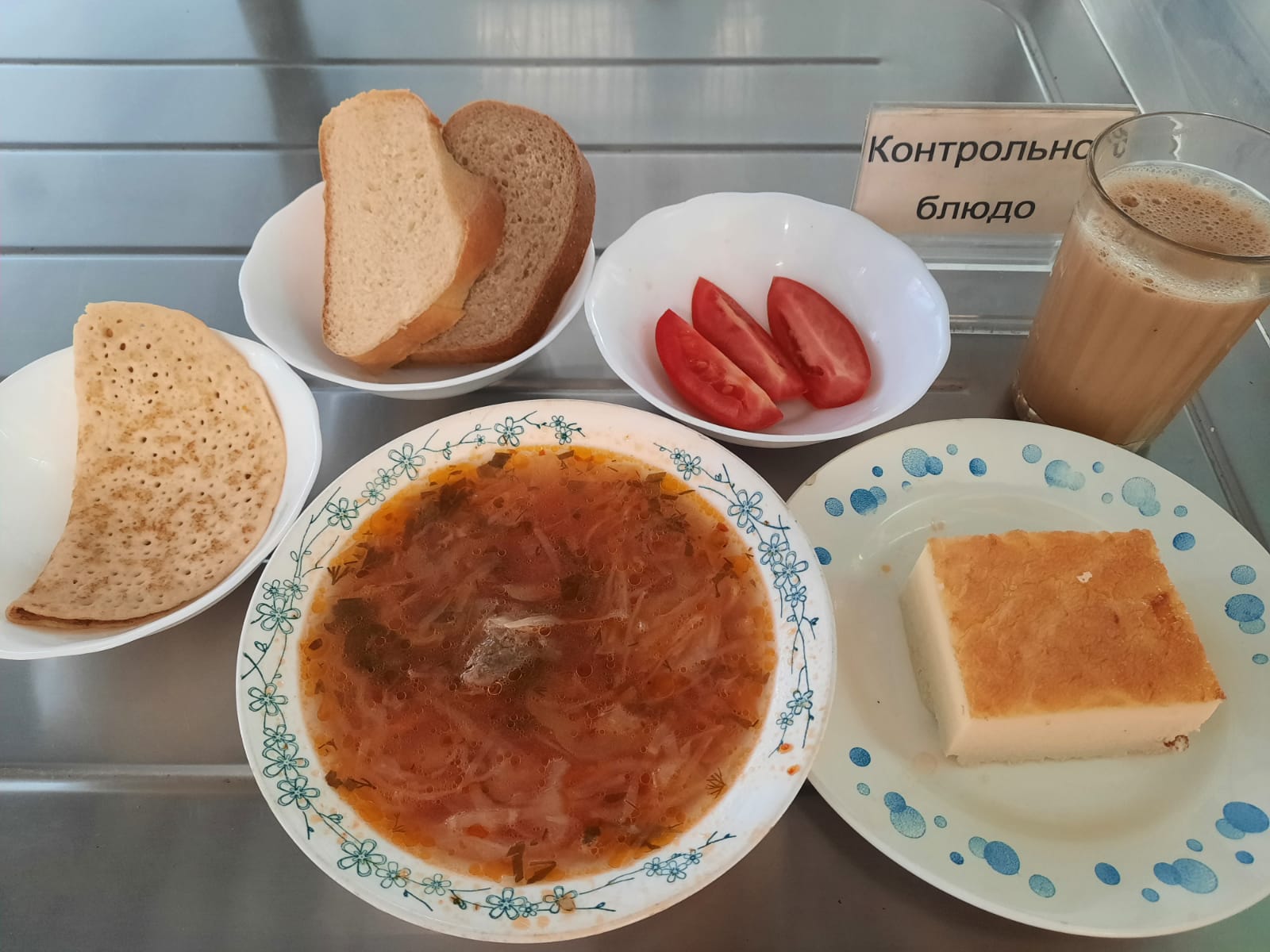 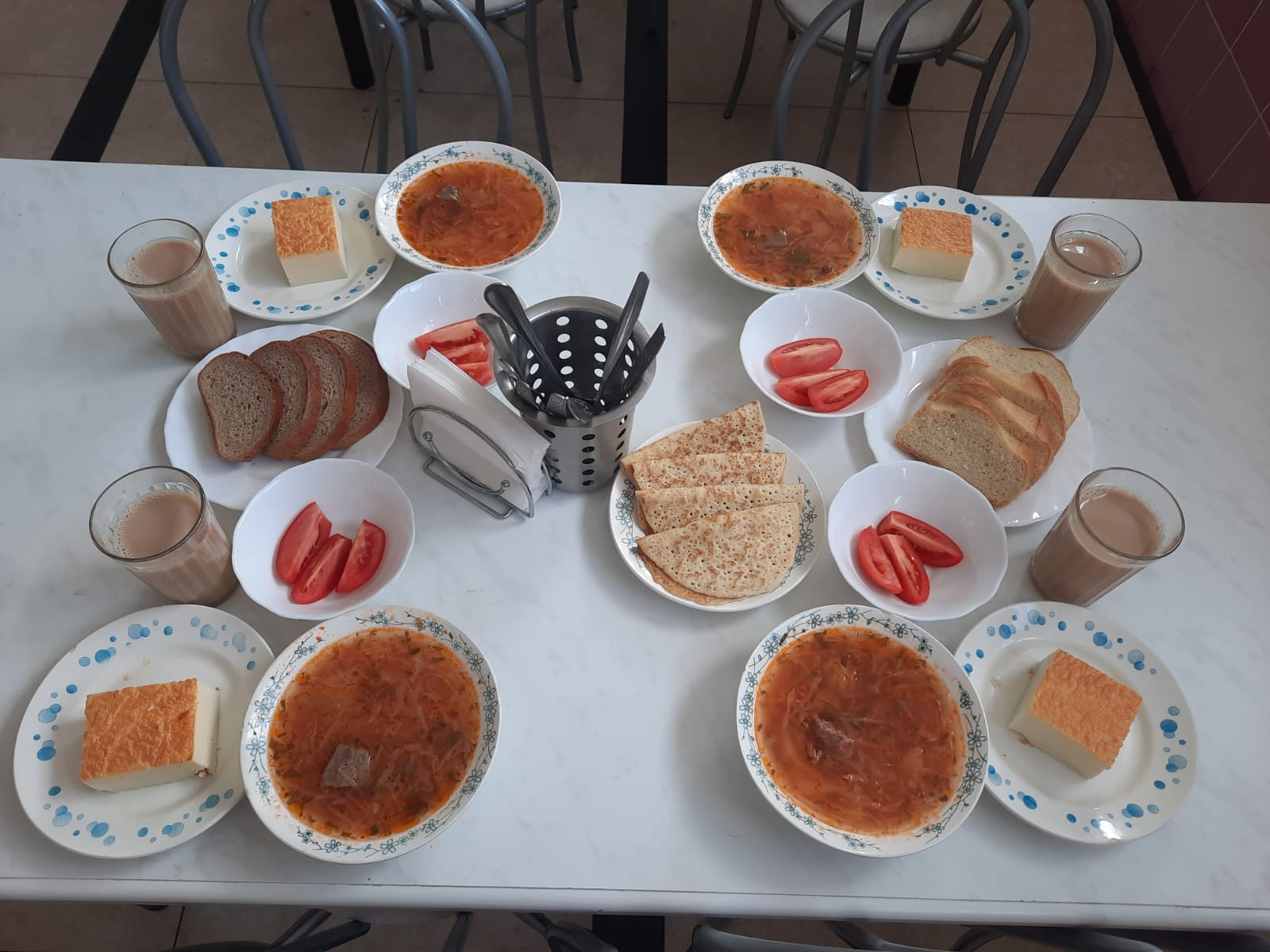 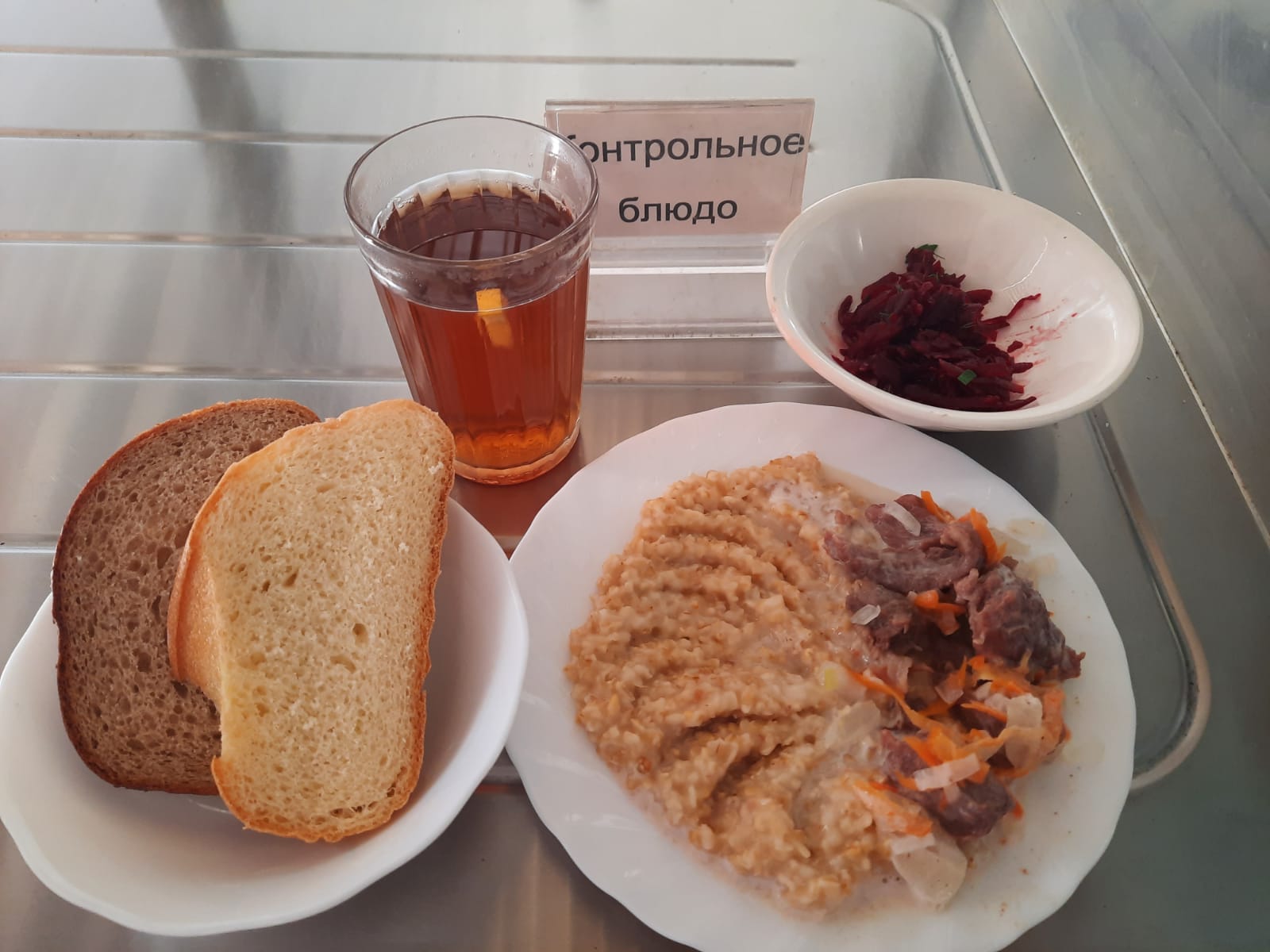 